SAMODZIELNY PUBLICZNY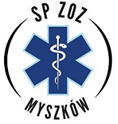 ZESPÓŁ OPIEKI ZDROWOTNEJ W MYSZKOWIE42-300 Myszków ul. Aleja Wolności 29Dyrekcja: tel. / fax. (034) 313-73-29Centrala: 34 313 88 80, 315-82-00REGON: 000306377, NIP: 577-17-44-296Nr sprawy: SPZOZ/DZ/38/2020                                                  Myszków dnia 24-09-2020 r.Zapytanie ofertoweZamawiający: Samodzielny Publiczny Zespół Opieki Zdrowotnej w Myszkowie, 42-300 Myszków, ul. Aleja Wolności 29, zaprasza do złożenia oferty na realizację zamówienia publicznego.1.Nazwa przedmiotu zamówienia: „Dostawy opału dla placówek podległych Samodzielnemu Publicznemu Zespołowi Opieki Zdrowotnej w Myszkowie, ul. Aleja Wolności 29”Opis przedmiotu zamówienia:  Zakup wraz z dostawą opału dla placówek podległych Samodzielnemu Publicznemu Zespołowi Opieki Zdrowotnej w Myszkowie. Przedmiot zamówienia obejmuje łącznie: 1. Węgiel kamienny typu „orzech”  w ilości 12 ton.2. Eco-groszek (workowany) w ilości 35 ton.1.1.Wymagane parametry jakościowe oferowanego opału: Węgiel kamienny typ„orzech”: Granulacja 25-80 mmTyp węgla 31, Wartość opałowa powyżej 25 MJ/kg, Zawartość popiołu max 8 %, Wilgotność max 5 %, Zawartość siarki max 0,8 %      Eco-groszek – workowany:Granulat 5-25mm,Typ węgla 31, Wartość opałowa powyżej 25 MJ/kg,Zawartość popiołu max  8 %,Wilgotność max 10 %, Zawartość siarki max 0,8 %.1.2.Dostawa obejmuje następujące placówki:Oddział Rehabilitacji w Myszkowie, ul. Grzybowa 4;Poradnia Ogólna w Lgocie Górnej, ul. Strażacka 2;Poradnia Ogólna w Cynkowie, ul. Strażacka 5;Poradnia Ogólna w Markowicach, ul. Św. Floriana 2;Poradnia Ogólna w Gniazdowie, ul. Szkolna 11.1.3.Termin i warunki realizacji zamówienia: 12 miesięcy od daty zawarcia umowy. Dostawy realizowane będą cyklicznie w zależności od potrzeb Zamawiającego w ilościach jednorazowo od 1 do 5 ton wg założeń zawartych we wzorze umowy, stanowiącym załącznik do niniejszego zapytania.Do każdej dostawy Wykonawca dołączy świadectwo jakościowe dostarczonego opału.2.  Oferta Wykonawcy winna zawierać:2.1. Wypełniony Formularz oferty w/g załącznika nr 1.2.2. Zaparafowany wzór umowy wg załącznika nr 2.2.3. Aktualny wydruk z właściwego rejestru (KRS) lub z centralnej ewidencji i informacji o działalności gospodarczej.3. Termin związania ofertą: 30 dni od dnia złożenia oferty.4. Sposób przygotowania oferty: forma pisemna na załączonych przez Zamawiającego  załącznikach tj.:4.1.Załącznik nr 1- Formularz oferty.4.2.Załącznik nr 2: Wzór umowy.4.3. W trakcie prowadzonej oceny ofert, Zamawiający może zwrócić się do Wykonawcy o złożenie wyjaśnień/ uzupełnień do złożonej oferty.W sprawie niniejszego zamówienia Wykonawca może kontaktować się z Działem Zamówień Publicznych tut. SP ZOZ w Myszkowie, tel. 34/315-82-23, fax: 34/313-89-78, e-mail: mdziechciarz@zozmyszkow.pl.Miejsce, termin składania i otwarcia ofert Ofertę w formie pisemnej należy złożyć/przesłać do Sekretariatu Dyrekcji Samodzielnego Publicznego Zespołu Opieki Zdrowotnej w Myszkowie, ul. Aleja Wolności 29, 42-300 Myszków, bud. B-3, z dopiskiem: Oferta na „……………………” (nazwa zadania). Termin składania ofert upływa dnia: 06-10-2020 r. do godz. 10:00. Publiczne otwarcie ofert nastąpi w siedzibie Zamawiającego, bud. B-2, sala konferencyjna,w dniu 06-10-2020r.o godz. 10:30.6. Sposób obliczenia ceny:Wykonawca wypełni i poda cenę wg Formularza ofertowego (załącznika nr 1 do zapytania ofertowego) 7.  Kryteria, którymi Zamawiający będzie się kierował przy wyborze ofert:Oferty zostaną ocenione za pomocą systemu punktowego, zgodnie z poniższym kryterium:KRYTERIUM  - Cena oferty brutto – 100 % Zastosowane wzory do obliczenia punktowego Cena oferty brutto z VAT - oznaczenie: C/of. Sposób oceny:                                 C/of. najniższej         P = ----------------------- x 100 pkt.                C/of. badanejOferta, która przedstawia najkorzystniejszy bilans (maksymalna liczba przyznanych punktów w oparciu o ustalone kryterium) zostanie uznana za najkorzystniejszą, pozostałe oferty zostaną sklasyfikowane zgodnie z ilością uzyskanych punktów. Realizacja zamówienia zostanie powierzona Wykonawcy, który uzyska najwyższą ilość punktów.8.Informacja o czynnościach, jakie powinny zostać dopełnione po wyborze oferty w celu zawarcia umowy:Zamawiający podpisze umowę z Wykonawcą, który przedłoży najkorzystniejszą ofertę.Zamawiający niezwłocznie po wyborze najkorzystniejszej oferty zawiadomi Wykonawców, którzy złożyli oferty oraz zamieści informację na stronie internetowej www.bip.zozmyszkow.pl zakładka „zapytania ofertowe”.Umowa zostanie zawarta w formie pisemnej w/g załączonego wzoru Załącznik nr 2 do niniejszego postępowania.O miejscu i terminie podpisania umowy Zamawiający powiadomi wybranego Wykonawcę.5. W przypadku, gdy okaże się, że Wykonawca, którego oferta została wybrana będzie uchylał się od zawarcia umowy, Zamawiający może wybrać ofertę najkorzystniejszą spośród pozostałych ofert, bez przeprowadzania ich ponownej oceny.                                                 6. Zamawiający zastrzega sobie prawo do unieważnienia niniejszego postępowania bez ponoszenia jakichkolwiek skutków prawnych i finansowych. 7. Zamówienie zostało wyłączone ze stosowania przepisów ustawy Prawo zamówień publicznych na podstawie art. 4 pkt. 8 (Dz. U. z 2019 r. poz. 1843)                                                                                                                                                                                                                                      